TEST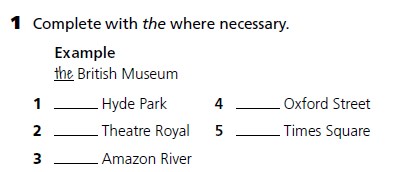 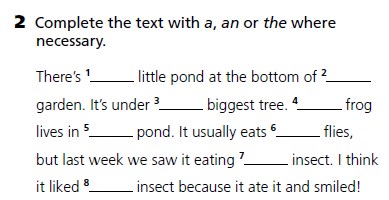 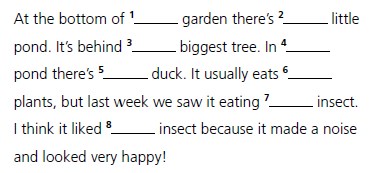 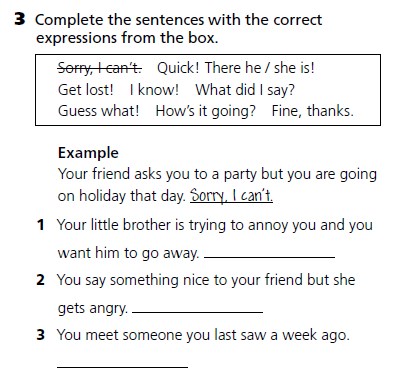 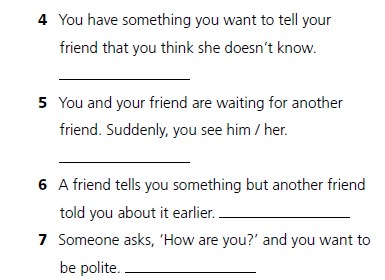 Pomoć u 4. zadatku: 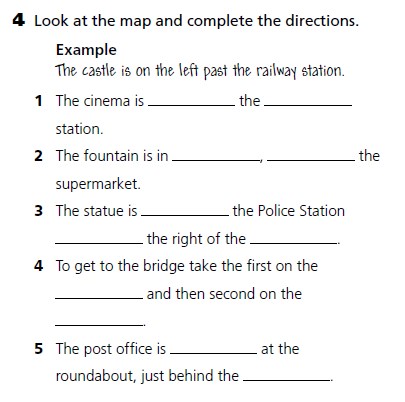 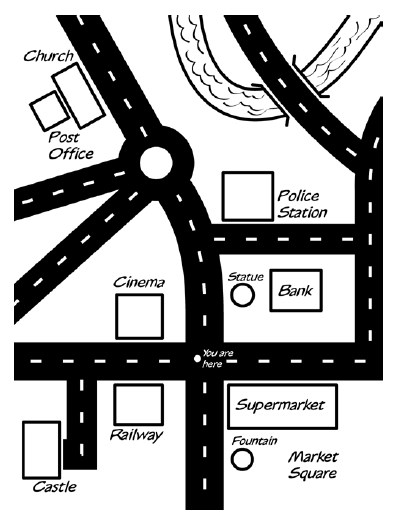 1) o_____ the r______,2)  M  _______, n _______                                                                                         3)  o _______ ,  on ,  b _____                                                                                        4 ) l _______ l _______                                                                                         5)  s _________ ahead , c_______5.  Complete the sentences with a correct pronoun (somebody, anybody....)1) Does ____________ want to play tennis this morning? 2)  What’s that smell? I think ______________ is burning. 3) I have _____________ more to say to you. Good Bye !4) I felt strange. I was sure that ______________ was looking at me. 5) It was Sunday morning and the town was deserted (opustošen). _______________ was in the streets and ______________ was open. 6) Our holiday was perfect. ______________ went as we wished. 7) Why are you looking at me so angrily? I didn’t do ______________ wrong. 8) My dictionary was on the desk. _______________ has taken it. 6. Complete the sentences with the verbs in brackets in Present ContinuousTense 1) I ________________ (meet) Jim at the airport tomorrow. 2) We _________________ (have) a test next Monday. 3) They _________________ ( not leave) school until August. 4) My brother ________________ (play) online games with his friends tonight. 5) _________ you __________ (have) a party for your birthday? 6) He _______________ (do) his homework after lunch. 7) I  ______________  (not go) to the cinema at the weekend. 